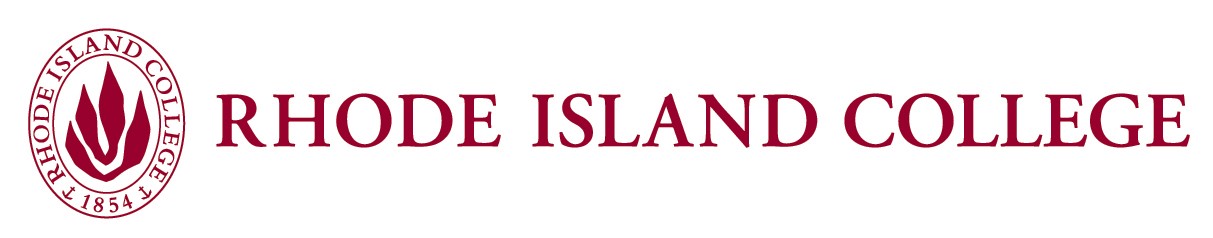 For possible major in Accounting (ACCT), Computer Information Systems (CIS), Economics (ECON), Finance (FIN), Health Care Administration (HCA), Management (MGT), or Marketing (MKT).	               Office of Academic Support (OASIS) 401-456-8083Courses with an asterisk * have prerequisites. Courses with (WID) are Writing in the Discipline courses and will be writing intensive.This map is a semester-by-semester guide toward choosing a major. It is designed primarily for freshmen coming to college for the first time who are still exploring their academic options. As soon as you decide on a major, you need no longer follow this Map. Contact the chair/director of your chosen department/program to declare the major and schedule an advising appointment. You will then be assigned a faculty advisor within that department/program.          This map is not your only route; it is a suggestion. The column to the left suggests the ideal courses for each semester, which are designed to help you to graduate in four years. Such a timeline depends on how many courses you can take, how you perform in those courses, and what workload you feel you can handle. Sometimes those courses may be full or unavailable during the semester you plan to take them, in which case consider switching with another course from a different semester. A complete listing of General Education courses can be found at the OASIS office, or online at http://www.ric.edu/recordsoffice/Pages/College-Catalog.aspx; look at catalog for year you enrolled. These lists are partial and contain those courses recommended for the majors you are exploring.	Revised 6/1/202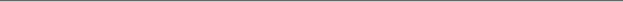 SEMESTER 1CRSEMESTER 1 CHECKPOINTS First Year Writing (FYW 100 or FYW 100P) [minimum grade C, or B for education programs] or First Year Seminar (FYS 100). There are also Honors options.       4-6       FYW 100P is a 6 credit option. To decide which FYW to take, please see the Directed Self-Placement questionnaire at https://ric.co1.qualtrics.com/jfe/form/SV_b1QqYuEN9Ge14ihFor more information: www.ric.edu/firstyearwritingRIC 100 Introduction to Rhode Island College1Exempt if taking COLL 101, COLL 150, or HONR 150 Gen Ed Distribution course from one of these categories: Literature (L); or Social and Behavioral Sciences (SB).4MATH 120 Intermediate Algebra* or MATH 177 Quantitative Business Analysis I* 3-4MATH 177 satisfies Math (M) Gen Ed; prereq. is MATH 120  or appropriate score on the mathematics placement exam, for information about this exam (MATH 120 also requires exam placement): http://www.ric.edu/orientation/Pages/Math-Placement.aspxGen Ed Distribution course from one of these categories: History (H); Arts (A); or Natural Science (NS).4If leaning towards Health Care Admin choose BIOL 108 for (NS)Natural sciences all have completed college mathematics competency or appropriate score on the mathematics placement exam as prerequisite.Requirements and GPAAim for 16 earned credits (While 12 is fulltime, 16 credits are preferred to stay on track to graduate in 4 years) Math competency completedMinimum 2.0 GPAE-mail Career Development Center careerdevelopment @ric.edu to get your password to take Type Focus, an online career assessment and exploration tool.# CREDITS EARNED16-19In Sept. make advising appointment with OASISSEMESTER 2CRSEMESTER 2 CHECKPOINTS FYW 100 or FYW 100P or FYS 100       4-6Completed both FYS and FYW; for FYW, grade C or betterGen Ed Distribution course from one of these categories: History (H); Arts (A); or Natural Science (NS).4MATH 177*, or if completed, choose ONE from: MATH 248*/MGT 249* (Gen Ed ASQR); MATH 240*; or ECON 214* 3-4MATH 248/MGT 249 recommended for ACCT, CIS, MGT or MKT.MATH 240 recommended for Health Care Admin. (HCA)Gen Ed--Second Lang 101 (based on placement, a course higher than 101/102 may be taken). If language requirement already satisfied: take Gen Ed Distribution.4Optional Language placement test with Dept. of Modern Languages: American Sign, Arabic, French, German, Italian, Japanese, Korean (MLAN 150/151), Latin, Portuguese, or Spanish are available.  For other ways to satisfy the second language requirement see Gen Ed website.  Requirements and GPAAim for minimum of 30 earned credits Minimum 2.0 GPA# CREDITS EARNED15-18In Feb. make advising appointment with OASISSEMESTER 3CRSEMESTER 3 CHECKPOINTS Choose ONE from MATH 248/MGT 249* (unless HCA); MATH 240* (for HCA); or ACCT 201*3-4MATH 248 and MGT 249 satisfy Gen Ed ASQRGen Ed--Second Lang 102 (if needed), or other Gen Ed Distribution course4Complete Second Lang 102 (if needed)Choose ONE (not already taken): ECON 214* or CIS 252 Introduction to Information Systems*; or ECON 215* if its prerequisite ECON 214 is completed.3Prereq. for CIS 252 is 30 completed creditsChoose ONE: ENGL 230 Workplace Writing Or a Gen Ed from: Arts (A); History (H); Literature (L); Social and Behavioral Sciences (SB), or Gen Ed. Natural Science (NS)3-4ENGL 230 needed for all except MGT or MKTRequirements and GPADeclare your major (Students are required to declare a major before earning 45 credits).Language requirement completed Aim for minimum of 45 earned creditsMinimum of 2.0 GPA# CREDITS EARNED13-15In Sept. make appointment with major advisor to discuss your schedule for next semester 